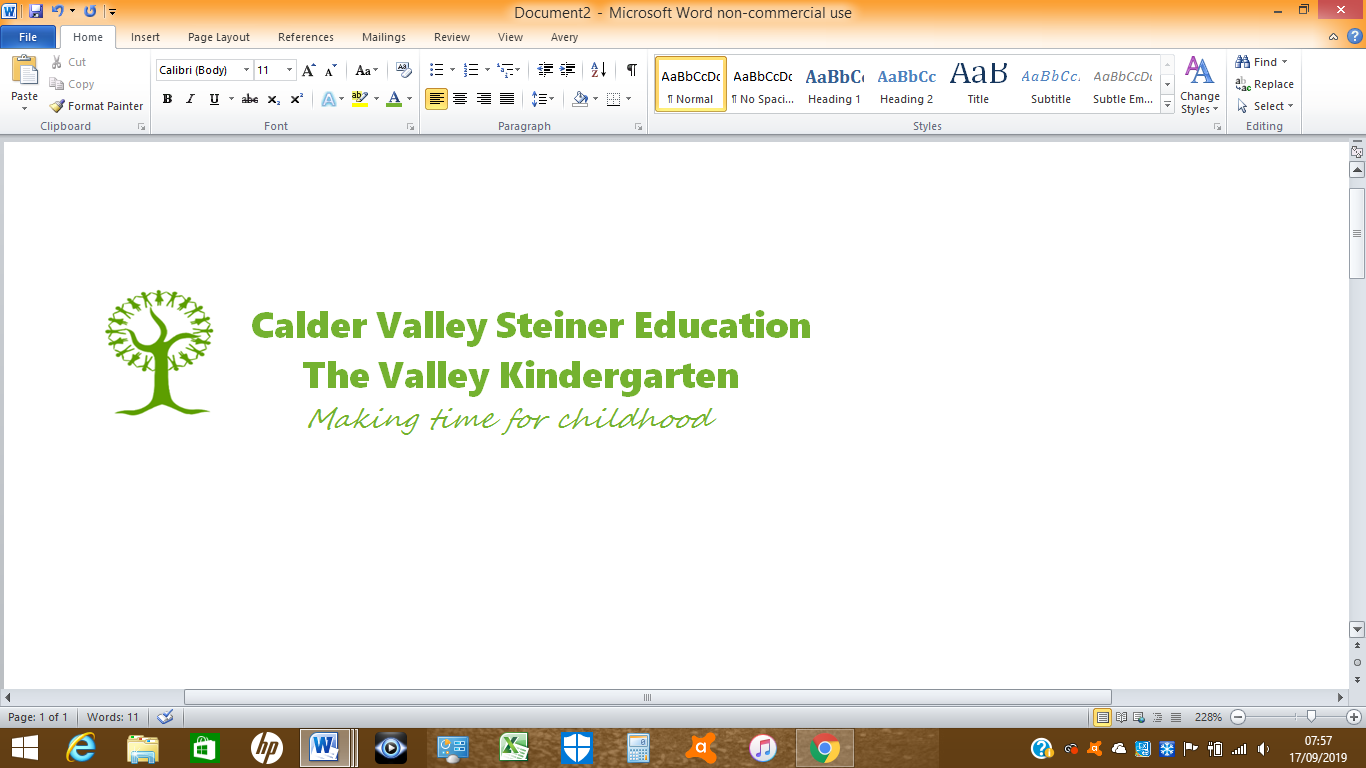 POLICY FOR CHILDREN WITH ENGLISH AS AN ADDITIONAL LANGUAGEPurposes of the policyTo promote equality of opportunity for all pupils for whom English is an additional language.To enable the delivery a broad, balanced curriculum in line with Steiner Waldorf principles, while taking account of the needs of children for whom English is an additional language.GuidelinesTo promote academic achievement by grouping EAL pupils according to age and class level rather than English language level.To identify language outcomes for all curriculum areas and include in medium-term and weekly planning.To recognize the importance of the development of the children’s first languages in order to facilitate their general learning in tandem with their acquisition of English.In keeping with Steiner Waldorf principles, to provide pupils with access to resources which are age appropriate, at an appropriate language level, and are linguistically and culturally appropriate.To use key visuals and other strategies to support children’s access to the curriculum.To actively liaise with parents to help them to support their children’s learning.To facilitate parents’ access to Kindergarten life, and especially for parents’ evenings and CVSE community events, and to monitor parental involvement.To ensure that EAL pupils are also assessed in their first language where possible and where appropriate.To seek first language assessment to ensure the accurate identification of SEN.To provide all staff with high-quality professional development to develop their knowledge and skills for teaching EAL learners.Monitoring Compliance and EffectivenessThis document will be reviewed annuallyThis document will be discussed and reviewed at EY Teachers’ MeetingsRelated policies• CVSE Equal Opportunities policyCVSE English as an Additional Language policyCVSE English as an Additional Language policyAuthorsRichard BunzlPolicy LeadRichard BunzlDate Ratified byCollege of TeachersMay 2017StatusRatifiedLast Review DateSep. 2019Policy NumberCVSE doc 30